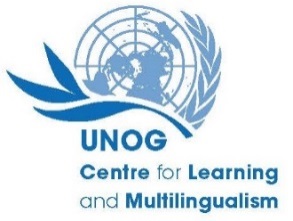 Challenging questions frequently asked in interviewsWhy are you the best candidate?Tell me about yourself.Tell me about your background.What do you consider to be your three greatest strengths/achievements?	What are your strengths and weaknesses?What are your areas of development (or weaknesses) and what action have you taken to address them?What are you doing to upgrade your skills?What do you enjoy/dislike about your job?If I were to call your manager, how would he/she describe you?How would you describe the relationship with your manager?What is the biggest mistake you have ever made?Why do you want to leave your current job?Why did you leave your previous position?NotesQuestions you may ask at the end of an interviewHow is the atmosphere in the team?What aspects of this position need immediate attention?What are the challenges facing this position?Who would I be reporting to? What does a typical day/week on this job look like?NotesExercise: dealing with challenging questionsWrite down the answer to the questions below.Why are you the best candidate?Tell me about yourself.Tell me about your background.Write down any relevant information regarding the Job Opening on the 3 areas below:1. Your academic background2. Your job experience3. Three skills, competencies or strengths What are your strengths and weaknesses?Strength: a quality used in a favourable context vs. Weakness: a strength used in an unfavourable context  Write a strength and identify a context where your strength becomes a weakness. 	Strength	Context where	my strength becomes a weaknessWhat are your areas of development (or weaknesses) and what action have you taken to address them?What are you doing to upgrade your skills?Write down a skill, competency or area of work that you are presently improving (explain what you are doing).How would your manager describe you?How would your colleagues describe you?Write down 3 adjectives that your manager/colleagues would say about your work, performance, personality, etc.How would you describe the relationship with your manager?Write down 3 adjectives that would describe your relationship with your manager.Why do you want to leave your current job?Why did you leave (do you want to leave) your position?Write a reason why you are motivated to look for a new job.